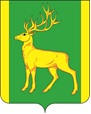 РОССИЙСКАЯ ФЕДЕРАЦИЯИРКУТСКАЯ ОБЛАСТЬАДМИНИСТРАЦИЯ МУНИЦИПАЛЬНОГО ОБРАЗОВАНИЯКУЙТУНСКИЙ РАЙОНП О С Т А Н О В Л Е Н И Е        «15» декабря  2021 г.                        р.п. Куйтун                                    № 1686-пОб утверждении программы профилактики рисков причинения вреда (ущерба) охраняемым законом ценностям по муниципальному жилищному контролю в муниципальном образовании Куйтунский район на 2022 годВ соответствии со статьей 44  Федерального закона от 31 июля 2020 года № 248-ФЗ «О государственном контроле (надзоре) и муниципальном контроле в Российской Федерации», решением Думы муниципального образования Куйтунский район от 30.11.2021 года №185 «Об утверждении положения о муниципальном жилищном контроле в муниципальном образовании Куйтунский район», руководствуясь ст.ст.37,46 Устава муниципального образования Куйтунский район, администрация муниципального образования Куйтунский районП О С Т А Н О В Л Я Е Т:1. Утвердить программу профилактики рисков причинения вреда (ущерба) охраняемым законом ценностям по муниципальному жилищному контролю в муниципальном образовании Куйтунский район на 2022 год (приложение 1).2. Начальнику организационного отдела управления по правовым вопросам, работе с архивом и кадрами администрации муниципального образования Куйтунский район РябиковойТ.А.:- опубликовать настоящее постановление в газете «Вестник Куйтунского района»;- разместить постановление в сетевом издании «Официальный сайт муниципального образования Куйтунский район» в информационно-телекоммуникационной сети «Интернет» куйтунскийрайон.рф.3. Контроль за исполнением настоящего постановления возложить на заместителя мэра по вопросам жизнеобеспечения администрации муниципального образования Куйтунский район Непомнящего А.А.4.Настоящее постановление вступает в силу с 01.01.2022 года.Мэр  муниципального образованияКуйтунский район                                                                                                     А.П.Мари                                                                                                                                                                                                                                                                                                                                                                                                                                                                                                                                                                                                     Приложение 1к постановлению администрации муниципального образования Куйтунский район«15» декабря 2021г. №1686-пПрограммапрофилактики рисков причинения вреда (ущерба) охраняемым законом ценностям по муниципальному жилищному контролю в муниципальном образовании Куйтунский район на 2022 годРаздел 1. Общие положенияНастоящая программа профилактики рисков причинения вреда (ущерба) охраняемым законом ценностям по муниципальному жилищному контролю в муниципальном образовании Куйтунский район на 2022 год (далее - программа) устанавливает порядок проведения администрацией муниципального образования Куйтунский район в лице муниципального казенного учреждения «Комитет по управлению муниципальным имуществом администрации муниципального образования Куйтунский район» (далее - контрольный орган), профилактических мероприятий, направленных на предупреждение нарушений обязательных требований и (или) причинения вреда (ущерба) охраняемым законом ценностям, соблюдение которых оценивается при осуществлении муниципального жилищного контроля в муниципальном образовании Куйтунский район (далее - муниципальный контроль). Программа направлена на достижение общественно значимых результатов, посредством проведения профилактических мероприятий которые, в свою очередь, являются приоритетным по отношению к проведению контрольных мероприятий (проверок).Раздел 2. Анализ текущего состояния осуществления вида контроля,Описание текущего уровня развития профилактической деятельности контрольного (надзорного) органа, характеристика проблем, на решение которых направлена программа профилактики рисков причинения вреда2.1. В соответствии с Положением о муниципальном жилищном контроле в муниципальном образовании Куйтунский район, утверждаемым решением Думы муниципального образования Куйтунский район, муниципальный контроль осуществляется в форме проведения внеплановых проверок соблюдения юридическими лицами, индивидуальными предпринимателями и гражданами (далее - контролируемые лица) обязательных требований установленных жилищным законодательством, законодательством об энергосбережении и о повышении энергетической эффективности в отношении муниципального жилищного фонда (далее - обязательных требований), требований к обеспечению доступности для инвалидов объектов социальной, инженерной и транспортной инфраструктур и предоставляемых услуг на территории Куйтунского района, информирования и консультирования физических и юридических лиц, проживающих и (или) осуществляющих деятельность на территории Куйтунского района (далее - контролируемые лица).Руководствуясь постановлением Правительства Российской Федерации от 30 ноября 2020 года № 1969 в 2021 году плановые проверки контролируемых лиц по муниципальному жилищному контролю по муниципальному образованию Куйтунский район не проводились.В сетевом издании  официального сайта муниципального образования Куйтунский район в информационно-телекоммуникационной сети «Интернет» куйтунскийрайон.рф. (далее – официальный  интернет –сайт) создана вкладка «Муниципальный контроль», в котором аккумулируется необходимая поднадзорным субъектам информация в части муниципального жилищного контроля.Основными проблемами, которые по своей сути являются причинами основной части нарушений обязательных требований жилищного законодательства контролируемыми лицами являются:непонимание необходимости исполнения требований;отсутствие информирования о требованиях;отсутствие системы обратной связи, в том числе с использованием современных информационно-телекоммуникационных технологий.Решением данных проблем является активное проведение должностными лицами контрольного органа профилактических мероприятий по вопросам соблюдения обязательных требований и разъяснений по вопросам, связанным с организацией и осуществлением муниципального контроля.В 2022 году в целях профилактики нарушений требований земельного законодательства планируется:постоянное совершенствование и развитие тематического раздела на официальном интернет- сайте:а ) обновление (при необходимости) перечня наименований, реквизитов и текстов нормативных правовых актов и (или) их отдельных частей (положений) оценка соблюдения которых является предметом муниципального жилищного контроля, а также информации о должностных лицах, осуществляющих муниципальный жилищный контроль, их контактных данных;б)	своевременное размещение результатов проверок, подготовка развернутых ответов на часто задаваемые вопросы;в)	дополнительное информирование контролируемых лиц через новостной блок официального интернет-сайта об изменениях законодательства;устное консультирование контролируемых лиц и (или) их представителей на личном приеме, а также по телефону по вопросам соблюдения требований жилищного законодательства;ежегодное обобщение правоприменительной практики с указанием наиболее часто встречающихся случаев нарушений требований жилищного законодательства с рекомендациями в отношении мер, которые должны приниматься в целях недопущения таких нарушений;объявление предостережений о недопустимости нарушения обязательных требований.С учетом запланированных на 2022 год профилактических мероприятий при осуществлении муниципального жилищного контроля ожидается существенное повышение уровня информированности контролируемых лиц, что положительно скажется на росте экономического, инвестиционного и градостроительного потенциала муниципального образования Куйтунский районРаздел 3. Цели и задачи реализациипрограммы профилактики рисков причинения вредаЦелями программы являются:стимулирование добросовестного соблюдения контролируемыми лицами обязательных требований, а также минимизация риска причинения вреда (ущерба) охраняемым законом ценностям, вызванного возможными нарушениями обязательных требований (снижение потенциальной выгоды от таких нарушений).устранение причин и факторов, способствующих нарушениям обязательных требований;создание благоприятных условий для скорейшего доведения обязательных требований до контролируемых лиц, повышение информированности о способах их соблюдения.Задачами настоящей программы являются:формирование у контролируемых лиц единообразного понимания обязательных требований;повышение прозрачности деятельности при осуществлении муниципального контроля;выявление наиболее часто встречающихся случаев нарушений обязательных требований, подготовка и размещение на официальном интернет-сайте соответствующих руководств в целях недопущения указанных нарушений.Раздел 4. Перечень профилактических мероприятий,сроки (периодичность)их проведения4.1. Мероприятия программы представляют собой комплекс мер, направленных на достижение целей и решение основных задач программы. Профилактические мероприятия планируются и осуществляются на основе соблюдения следующих основополагающих принципов:принцип понятности - представление контролируемым лицам информации о требованиях жилищного законодательства в простой исчерпывающей форме (описание, пояснение, приведение примеров, общественное обсуждение нормативных правовых актов, в том числе содержащих санкции за несоблюдение вышеуказанных требований);принцип информационной открытости - доступность для контролируемых лиц сведений об организации и проведении профилактических мероприятий;принцип обязательности - строгая необходимость проведения профилактических мероприятий;принцип полноты охвата - привлечение к настоящей программе максимально-возможного числа контролируемых лиц;принцип релевантности - самостоятельный выбор контрольным (надзорным) органом формы профилактических мероприятий, исходя из вида муниципального контроля, с учетом особенностей контролируемых лиц (специфика деятельности, оптимальный способ коммуникации);принцип актуальности - анализ и актуализация настоящей программы;принцип периодичности - обеспечение безусловной регулярности проведения профилактических мероприятий.4.2. Перечень основных профилактических мероприятий на 2022 год установлены в таблице № 1 к настоящей программе.                                                                                                                                Таблица № 1Раздел 5. Показатели результативности и эффективности программы профилактики рисков причинения вреда5.1. Отдельное финансирование на проведение контрольных мероприятий и реализации настоящей программы не предусмотрено.Перечень уполномоченных лиц, ответственных за организацию и проведение профилактических мероприятий программы, установлен в таблице № 2.Текущее управление и контроль за ходом реализации программы осуществляет  заместитель мэра по вопросам жизнеобеспечения администрации муниципального образования Куйтунский район.Мониторинг реализации программы осуществляется на регулярной основе.Результаты профилактической работы включаются в ежегодные доклады об осуществлении муниципального жилищного  контроля и в виде отдельного информационного сообщения размещаются на официальном интернет-сайте.Таблица № 2Ожидаемый результат программы - снижение количества выявленных нарушений обязательных требований, требований, установленных муниципальными правовыми актами при увеличении количества и качества проводимых профилактических мероприятий.Методика оценки эффективности профилактических мероприятий предназначена способствовать максимальному достижению общественно значимых результатов снижения причиняемого контролируемыми лицами вреда (ущерба) охраняемым законом ценностям при проведении профилактических мероприятий.Целевые показатели результативности мероприятий программы по муниципальному контролю:количество выявленных нарушений обязательных требований;количество проведенных профилактических мероприятий (информирование контролируемых лиц и иных заинтересованных лиц по вопросам соблюдения обязательных требований посредством публикации в средствах массовой информации и на официальном интернет-сайте, консультирования и профилактического визита).Показатели эффективности:Снижение количества выявленных при проведении контрольно- надзорных мероприятий нарушений обязательных требований.Количество проведенных профилактических мероприятий контрольным органом, ед.Доля профилактических мероприятий в объеме контрольно- надзорных мероприятий, %.Показатель рассчитывается как отношение количества проведенных профилактических мероприятий к количеству проведенных контрольно- надзорных мероприятий. Ожидается ежегодный рост указанного показателя.Отчетным периодом для определения значений показателей является календарный год.Результаты оценки фактических (достигнутых) значений показателей включаются в ежегодные доклады по осуществлению муниципального контроля.Результаты оценки фактических (достигнутых) значений показателей результатов деятельности установлены в таблице № 3.Таблица № 3№ п/пПрофилактические мероприятияПериодичность проведенияАдресат мероприятия12341.Размещение на официальном интернет- сайте актуальной информации:Юридические лица, индивидуальныепредприниматели, граждане, органы государственной власти, органыместного самоуправлениятексты нормативных правовых актов, регулирующих осуществление муниципального контроля;поддерживать в актуальном состоянииЮридические лица, индивидуальныепредприниматели, граждане, органы государственной власти, органыместного самоуправлениясведения об изменениях, внесенных в нормативные правовые акты, регулирующие осуществление муниципального контроля, о сроках и порядке их вступления в силу;по мере необходимостиЮридические лица, индивидуальные предприниматели, граждане, органы государственной власти, органыместного самоуправленияперечень нормативных правовых актов с указанием структурных единиц этих актов, содержащих обязательные требования, оценка соблюдения которых является предметом контроля, а также информацию о мерах ответственности, применяемых при нарушении обязательных требований, с текстами в действующей редакции;поддерживать в актуальном состоянииЮридические лица, индивидуальные предприниматели, граждане, органы государственной власти, органыместного самоуправленияперечень индикаторов риска нарушения обязательных требований, порядок отнесения объектов контроля к категориям риска;не позднее 3 рабочих дней после утвержденияЮридические лица, индивидуальные предприниматели, граждане, органы государственной власти, органыместного самоуправленияисчерпывающий перечень сведений, которые могут запрашиваться контрольным органом у контролируемого лица;в течение 2022года, поддерживать в актуальном состоянииЮридические лица, индивидуальные предприниматели, граждане, органы государственной власти, органыместного самоуправления1234сведения о способах получения консультаций по вопросам соблюдения обязательных требований;в течение 2022года, поддерживать в актуальном состоянииЮридические лица, индивидуальные предприниматели, граждане, органы государственной власти, органыместного самоуправлениясведения о порядке досудебного обжалования решений контрольного органа, действий (бездействия) его должностных лиц;в течение 2022года, поддерживать в актуальном состоянииЮридические лица, индивидуальные предприниматели, граждане, органы государственной власти, органыместного самоуправлениядоклады, содержащие результаты обобщения правоприменительной практики контрольного органа;в срок до 3 дней со дня утверждения доклада(спериодичностью, не реже одного раза в год)Юридические лица, индивидуальные предприниматели, граждане, органы государственной власти, органыместного самоуправленияежегодный доклад о муниципальном контроле;в срок до 3 дней со дня утверждениядокладаЮридические лица, индивидуальные предприниматели, граждане, органы государственной власти, органы местного самоуправленияписьменные разъяснения, подписанные уполномоченным должностным лицомв случае осуществления консультирования по однотипнымобращениям контролируемых лицЮридические лица, индивидуальные предприниматели, граждане, органы государственной власти, органыместного самоуправленияПрограммы профилактики на 2023 годне позднее 1 октября 2022 года (проект Программы для общественного обсуждения); в течение 5 дней со дня утверждения (утвержденной Программы)Юридические лица, индивидуальные предприниматели, граждане, органы государственной власти, органыместного самоуправления12342.Информирование контролируемых лиц и иных заинтересованных лиц по вопросам соблюдения обязательных требований посредством:Юридические лица, индивидуальные предприниматели, граждане, органы государственной власти, органыместного самоуправленияпубликаций на официальном интернет- сайте и в газете «Вестник Куйтунского района»в течение 2022 годаЮридические лица, индивидуальные предприниматели, граждане, органы государственной власти, органы местного самоуправления3.Обобщение контрольным органом правоприменительной практики осуществления муниципального контроля в части компетенцииежегодноЮридические лица, индивидуальные предприниматели, граждане, органы государственной власти, органыместного самоуправления4.Объявление предостережения о недопустимости нарушения обязательных требований в установленных российским законодательством случаяхВ соответствии с законодательством Российской ФедерацииЮридические лица, индивидуальные предприниматели, граждане, органы государственной власти, органыместного самоуправления5.Консультирование должностным лицом контрольного органа (по телефону, посредством видео-конференц-связи, на личном приеме либо в ходе проведения профилактического мероприятия, контрольного мероприятия) по вопросам, связанным с организацией и осуществлением муниципального контроля в отношении контролируемых лицПо обращениям контролируемыхлиц и их представителей, поступившим в течении 2022 годаЮридические лица, индивидуальные предприниматели, граждане, органы государственной власти, органыместного самоуправления12346.Проведение обязательных профилактических визитов в отношении контролируемых лиц, приступающих к осуществлению деятельности в определенной сферене реже чем 2 разав год (I и IV квартал 2022 года)Юридические лица, индивидуальные предприниматели, граждане, органы государственной власти, органыместного самоуправления7.Разработка и утверждение программы профилактики рисков причинения вреда (ущерба) охраняемым законом ценностям по муниципальному жилищному контролю на 2023 годне позднее 1 октября 2022 года (разработка);не позднее 20 декабря 2022года (утверждение)Юридические лица, индивидуальные предприниматели, граждане, органы государственной власти, органыместного самоуправления№ п/пФИОДолжностьФункцииКонтакты1Непомнящий Алексей Анатольевичзаместитель мэра по вопросам жизнеобеспечения администрации муниципального образования Куйтунский район (руководитель и координатор программы)Организация и координация деятельности по реализации программы(839536)5-22-95 2Афанасьева Дарья Васильевнаконсультант муниципального казенного учреждения «Комитет по управлению муниципальным имуществом администрации муниципального образования Куйтунский район»Организация и проведение мероприятий программы(839536)5-19-73 kumi_kuitun@mail.ru№ п/пНаименование мероприятияСроки испол ненияПоказатели результатов деятельностиПоказатели результатов деятельностиПоказатели результатов деятельностиПоказатели результатов деятельностиПоказатели результатов деятельностиБюджетныеассигнования в разрезе бюджетов (расход), тыс.руб.Бюджетныеассигнования в разрезе бюджетов (расход), тыс.руб.Бюджетныеассигнования в разрезе бюджетов (расход), тыс.руб.Бюджетныеассигнования в разрезе бюджетов (расход), тыс.руб.Наименование показателяед. изм.Плановое значениеФак-тическ-оезначениеОтк- лоне- ние,(-/+, %)ФБОБМБИные1.Программапрофилактикирисковпричинения вреда (ущерба) охраняемым закономценностям по муниципальному жилищному контролю в муниципальном образовании Куйтунский район на 2022 год2022 годВыполнениезапланированныхмероприятий%100%0,000,000,000,00